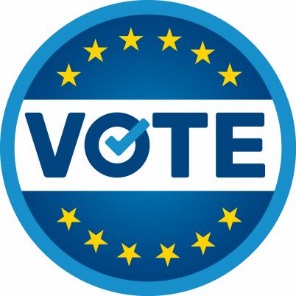 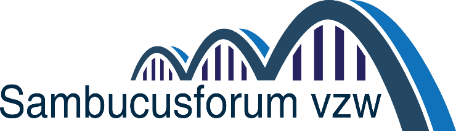 Impulsnota Burgerparticipatie voor EUROPA – Laat het volk mee actief vormgeven aan de toekomst van Europa -In deze nota vatten we de resultaten samen van het stedennetwerk (Jena, Athene, Mechelen, Pleven) dat we hebben opgezet in het Europa voor de burger-project “VOTE”. Een uitweg voor de crisis van de parlementaire democratie is ervoor zorgen dat betrokken burgers inspraak krijgen en een rechtstreekse stem verwerven om hun meningen, verwachtingen en wensen te kunnen uiten. We presenteren hier kort de resultaten in drie door velen geuite zorgen en voorstellen:1. Burgerparticipatie meer en meer een hoofdthema:-  Politieke ontgoocheling, de burger is ontevreden…-  Ontgoocheling over de politieke partijen: zij ijveren alleen voor het behoud van eigen     machtsstructuren en eigen interesses.-  Traagheid en desinteresse bij vele burgers-  Het opleidingsniveau is van doorslaggevend belang voor een grotere participatie van de burgers.2. Mogelijkheden & Middelen om als burger te participeren?  - als kiezer effectief zijn stem uitbrengen bij verkiezingen.- lid zijn en betrokken bij de werking van één of meer NGO’s.- formuleren en indienen van een verzoekschrift.- organiseren van en deelnemen aan demonstraties: bijv. straatprotest of acties via sociale media.- verzoek ondersteunen om een referendum of volksraadpleging te houden.- toetreden tot een politieke partij.- commentaren schrijven in de pers of op sociale media.3. Politieke impulsen:- Democratisch denken en handelen moet op alle niveaus worden bewaakt en bevorderd.- Zorg voor voldoende draagvlak en steun om democratisch-politieke vorming vanaf het 5de leerjaar.- Help om het migratieprobleem openlijk, zorgvuldig en menselijk tot goede oplossingen te brengen.- Bestrijd racisme en extreme vormen van nationalisme en geef terrorisme geen kans.- Een solied werkgelegenheidsbeleid is primordiaal: mensen hebben werk en taken nodig!- Zorg voor een zinvol evenwicht tussen economie, energie en milieu.- Gebruik digitalisering om de betrokkenheid van alle burgers te optimaliseren: "Open overheid" !- Verbeter de communicatie tussen politici en burgers: politici moeten bereikbaar zijn! - Actiegroepen en burgers moeten overal meer gehoord én geraadpleegd worden.- Verkozenen moeten zich engageren voor de aanpak van regionale problemen.- Wie verkozen is moet goed bereikbaar zijn en blijven: ze zijn vertegenwoordigers van het volk!- Armoedebestrijding moet nog veel meer aandacht krijgen.- Zorg voor degelijke basisvoorzieningen voor elkeen: betaalbaar openbaar vervoer, excellente   voorzieningen voor ouderen, goede pensioenen, enz.- Bevorder contacten tussen Europese burgers, jong en oud, uit alle EU-landen- Politici in onze democratische samenlevingen moeten open, moedig én eerlijk zijn en beseffen dat   burgerparticipatie op alle niveaus meer dan ooit noodzakelijk is.                                                                      _____________________